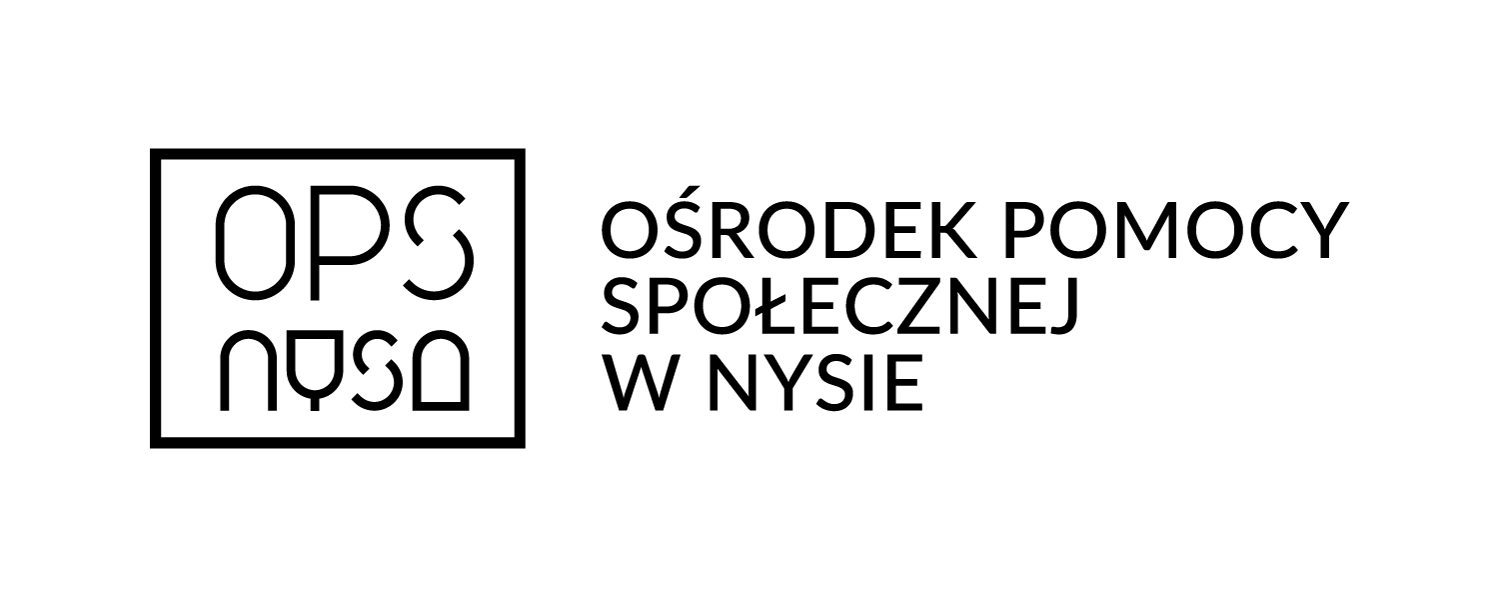 W związku z ogłoszeniem Nr 05/2021 z dnia 01.07.2021r.  do zatrudnienia                                                  na stanowisko:  „pracownik socjalny” nie została  wybrana żadna osoba spośród zgłoszonych kandydatów.Nysa, dnia 21.07.2021r.Kamila Ferdyn Dyrektor Ośrodka Pomocy Społecznej w Nysie